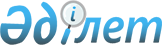 О составе Республиканского межведомственного совета по вопросам финансовой поддержки сельского хозяйстваПостановление Кабинета Министров Республики Казахстан от 9 января 1995 года N 21
     В соответствии с постановлением Кабинета Министров Республики 
Казахстан "О создании Государственного фонда финансовой поддержки 
сельского хозяйства" Кабинет Министров Республики Казахстан постановляет:

     Утвердить Республиканский межведомственный совет по вопросам 
финансовой поддержки сельского хозяйства в следующем составе:

     Романов А.Ф.           -   председатель Совета, президент 
                                Государственного фонда финансовой
                                поддержки сельского хозяйства, первый
                                заместитель Министра сельского хозяйства
                                Республики Казахстан

     Зиябеков Б.З.          -   заместитель председателя Совета, 
                                председатель Правления Казагропромбанка

                        Члены Совета:
     
     Бисенов М.С.           -   заместитель Министра финансов Республики   
                                Казахстан 

     Еспаев С.С.            -   начальник Управления аграрной политики
                                Министерства экономики Республики
                                Казахстан
     
     Левин В.Г.             -   заместитель генерального директора
                                ассоциации крестьянских хозяйств,
                                арендаторов и сельхозкооперативов
                                Казахстана "Агро"

     Сиденко Е.Е.           -   заместитель начальника Управления
                                финансирования  агропромышленного
                                комплекса и природоохранных мероприятий
                                Министерства финансов Республики
                                Казахстан

     Шукпутов А.М.          -   заместитель Председателя Государственного
                                комитета Республики Казахстан по
                                государственному имуществу


     Первый Заместитель
     Премьер-Министра   
      
     
     (Специалисты: Мартина Н.А.,
                   Польский В.Ф.)
      
      


					© 2012. РГП на ПХВ «Институт законодательства и правовой информации Республики Казахстан» Министерства юстиции Республики Казахстан
				